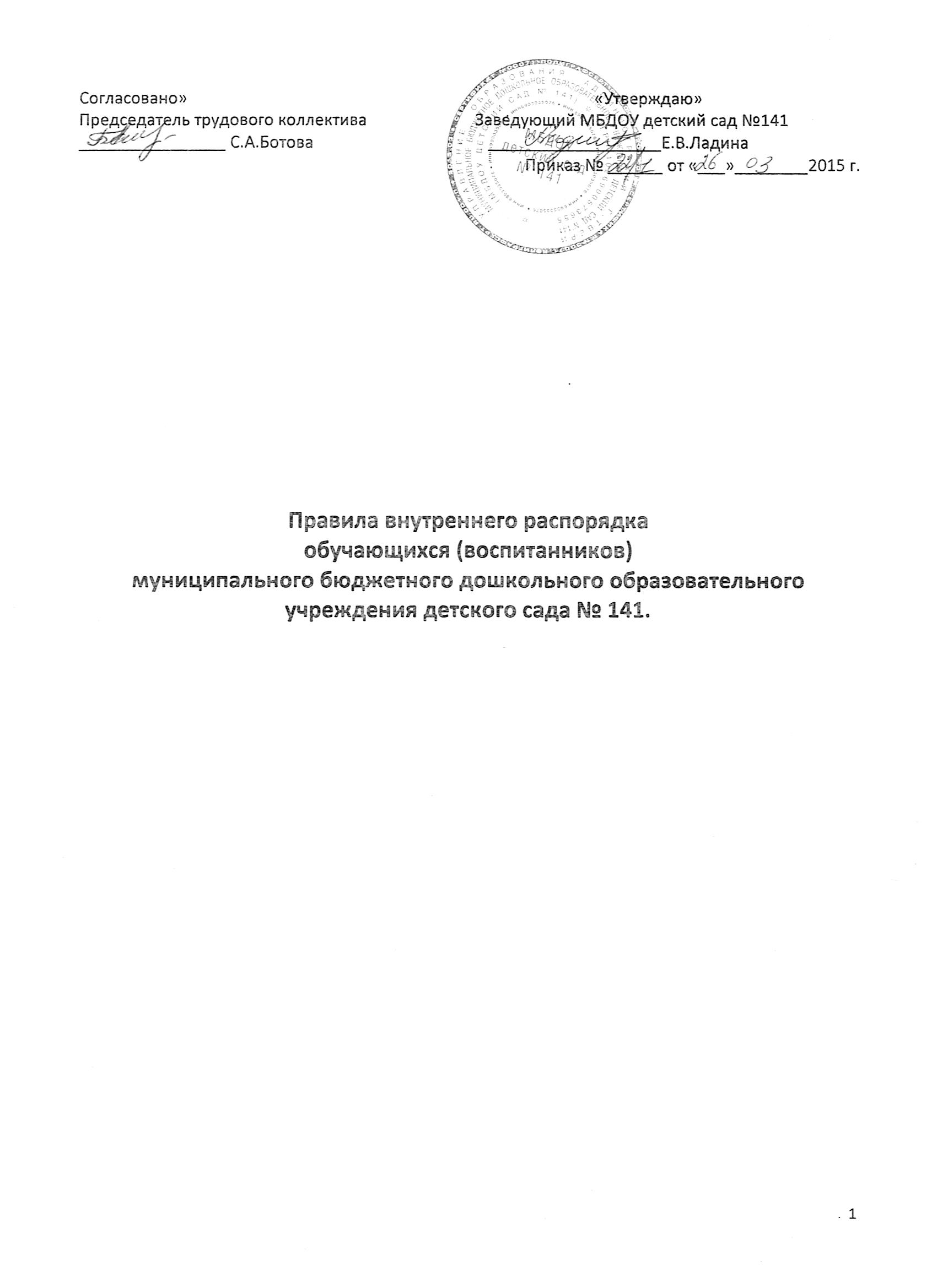 Общие положения1.1. Настоящие  Правила внутреннего распорядка обучающихся (воспитанников) муниципального бюджетного  дошкольного образовательного учреждения детский сад № 141  (далее по тексту - Правила) разработаны на основании Федерального закона Российской Федерации от 29 декабря . N 273-ФЗ "Об образовании в Российской Федерации" и определяют внутренний распорядок обучающихся (воспитанников) Муниципального бюджетного дошкольного образовательного учреждения  детский сад № 141  (далее  ДОУ), режим образовательной деятельности и защиту прав обучающихся (воспитанников)1.2. Правила размещаются на информационном стенде. Родители (законные представители) воспитанников ДОУ должны быть ознакомлены с Правилами.  1.5. Настоящие Правила  действуют на неопределенный срок.1.6. Настоящие Правила являются локальным нормативным актом, регламентирующим деятельность ДОУ.Возникновение, изменение и прекращение образовательных отношений2.1. Основанием возникновения образовательных отношений является заключение договора между ДОУ и родителями (законными представителями) и приказа о зачислении.2.2. Порядок оформления возникновения, приостановления и прекращения отношений между ДОУ и родителями (законными представителями) воспитанников регламентируется локальным актом «Порядок оформления возникновения, приостановления и прекращения отношений между МБДОУ детский сад № 141  и родителями (законными представителями) воспитанников».2.3. Порядок, сроки и последовательность предоставления услуги ДОУ по  приему заявлений, постановки на учет и зачисления воспитанников, регламентируется локальным актом «Положение о предоставлении услуги МБДОУ детский сад № 141 «Прием заявлений, постановка на учет и зачисление обучающихся (воспитанников) в ДОУ».3 Режим образовательного процесса.3.1. Основу режима составляет установленный распорядок сна и бодрствования, приемов пищи, гигиенических и оздоровительных процедур, непосредственно образовательной деятельности (далее НОД), прогулок и самостоятельной деятельности воспитанников.3.2. Организация образовательной деятельности в ДОУ (Таблица 1) соответствует требованиям СанПиН 2.4.1.3049-13                                         Режим дня в группе младшего возраста (2 – 3 года) в холодный периодРежим дня в группе младшего возраста (2 – 3 года) в теплый период                    Режим дня во 2 младшей группе в холодный период                           Режим дня во 2 младшей группе в теплый  период                            Режим дня в средней группе в холодный период                                 Режим дня в средней группе в теплый период                          Режим дня в старшей группе в холодный период                           Режим дня в старшей группе в теплый период                    Режим дня в подготовительной группе в холодный период                           Режим дня в подготовительной группе в теплый период4. Права воспитанников ДОУ4.1. В ДОУ реализуется право воспитанников на образование, гарантированное государством. Дошкольное образование направлено на формирование общей культуры, развитие физических, интеллектуальных, нравственных, эстетических и личностных качеств, формирование предпосылок учебной деятельности, сохранение и укрепление здоровья детей дошкольного возраста.4.2.Образовательная программа дошкольного образования направлена на разностороннее развитие воспитанников  с учетом их возрастных и индивидуальных особенностей, в том числе достижение детьми дошкольного возраста уровня развития, необходимого и достаточного для успешного освоения ими образовательных программ начального общего образования, на основе индивидуального подхода к детям дошкольного возраста и специфичных для детей дошкольного возраста видов деятельности. 4.3. Освоение образовательной программы дошкольного образования не сопровождается проведением промежуточных аттестаций и итоговой аттестации воспитанников.4.4. Воспитанники ДОУ имеют право на развитие своих творческих способностей и интересов, включая участие в конкурсах,  выставках, смотрах, физкультурных мероприятиях и других массовых мероприятиях;4.5. В целях материальной поддержки воспитания и обучения детей, посещающих ДОУ, родителям (законным представителям) выплачивается компенсация в размере, устанавливаемом нормативными правовыми актами субъектов Российской Федерации:не менее 20 % среднего размера родительской платы за присмотр и уход за детьми в государственных и муниципальных образовательных организациях, находящихся на территории соответствующего субъекта Российской Федерации, на первого ребенка, не менее 50 % размера такой платы на второго ребенка, не менее 100 %  размера такой платы на третьего ребенка и последующих детей. Средний размер родительской платы за присмотр и уход за детьми в государственных и муниципальных образовательных организациях устанавливается органами государственной власти субъекта Российской Федерации. Право на получение компенсации имеет один из родителей (законных представителей), внесших родительскую плату за присмотр и уход за детьми.4.6. За присмотр и уход за детьми инвалидами, детьми – сиротами и детьми, оставшимися без попечения родителей, а также за детьми с туберкулезной интоксикацией родительская плата не взимается. 4.7. В родительскую плату за присмотр и уход за ребенком не входит образовательный аспект. 4.8. В случае прекращения деятельности ДОУ, аннулирования соответствующей лицензии, Учредитель обеспечивает перевод воспитанников с согласия их родителей (законных представителей) в другие организации, осуществляющие образовательную деятельность по образовательным программам соответствующего уровня и направленности. Порядок и условия осуществления такого перевода устанавливаются федеральным органом исполнительной власти, осуществляющим функции по выработке государственной политики и нормативно-правовому регулированию в сфере образования.4.9 Воспитанники ДОУ имеют право на:уважение человеческого достоинства, защиту от всех форм физического и психического насилия,  охрану жизни и здоровья; получение  первичной медико-санитарной помощи в порядке, установленном законодательством в сфере охраны здоровья; получение качественного питания в соответствии с действующим                 СанПиН 2.4.1.3049-13;участие в образовательной деятельности соответствующей возрастным особенностям; обучение навыкам здорового образа жизни; занятия физической культурой и спортом; безопасность  во время пребывания в ДОУ;4.10.  Оказание первичной медико-санитарной помощи воспитанникам ДОУ осуществляет Муниципальное бюджетное учреждение здравоохранения Детская городская клиническая  больница № 1. Медицинский персонал наряду с администрацией ДОУ несет ответственность за здоровье и физическое развитие воспитанников ДОУ, проведение лечебно-профилактических мероприятий, соблюдение санитарно-гигиенических норм, режима и обеспечения качества питания. ДОУ обязано предоставить помещение с соответствующими условиями для работы медицинских работников.4.11. ДОУ, при реализации образовательных программ создает условия для охраны здоровья воспитанников, в том числе обеспечивает:текущий контроль за состоянием здоровья воспитанников;проведение санитарно-гигиенических, профилактических и оздоровительных мероприятий, обучение и воспитание в сфере охраны здоровья воспитанников ДОУ; соблюдение государственных санитарно-эпидемиологических правил и нормативов; расследование и учет несчастных случаев с воспитанниками во время пребывания в ДОУ, в порядке, установленном федеральным органом исполнительной власти, осуществляющим функции по выработке государственной политики и нормативно-правовому регулированию в сфере образования, по согласованию с федеральным органом исполнительной власти, осуществляющим функции по выработке государственной политики и нормативно-правовому регулированию в сфере здравоохранения.4.12. Воспитанникам, испытывающим трудности в освоении программ дошкольного образования, развитии и социальной адаптации, оказывается психолого-педагогическая, медицинская и социальная помощь: психолого-педагогическое консультирование  родителей (законных представителей) и педагогических работников;4.13. Психолого-педагогическая, медицинская и социальная помощь оказывается воспитанникам на основании заявления или согласия в письменной форме их родителей (законных представителей).5. Поощрения и дисциплинарное воздействие5.1. Меры дисциплинарного взыскания не применяются к воспитанникам.5.2. Дисциплина в ДОУ поддерживается на основе уважения человеческого достоинства воспитанников, педагогических работников. Применение физического и (или) психического насилия по отношению к воспитанникам ДОУ  не допускается.5.3 Поощрения воспитанников ДОУ проводиться по итогам конкурсов, соревнований и других мероприятий в виде вручения грамот, благодарственных писем, сертификатов, сладких призов и подарков.6. Защита прав воспитанников6.1. ДОУ обязано осуществлять свою деятельность в соответствии с законодательством об образовании, в том числе:обеспечивать реализацию в полном объеме образовательных программ, соответствие качества подготовки воспитанников установленным требованиям, соответствие применяемых форм, средств, методов обучения и воспитания возрастным, психофизическим особенностям, склонностям, способностям, интересам и потребностям воспитанников;создавать безопасные условия обучения, воспитания, присмотра и ухода за воспитанниками, их содержания в соответствии с установленными нормами, обеспечивающими жизнь и здоровье воспитанников; соблюдать права и свободы воспитанников, родителей (законных представителей) .6.2. ДОУ несет ответственность в установленном законодательством Российской Федерации порядке:за невыполнение или ненадлежащее выполнение функций, отнесенных к его компетенции, за реализацию не в полном объеме образовательных программ, качество образования выпускников, а также за жизнь и здоровье воспитанников, работников ДОУ. за нарушение или незаконное ограничение права на образование и предусмотренных законодательством об образовании прав и свобод воспитанников, родителей (законных представителей) воспитанников, нарушение требований к организации и осуществлению образовательной деятельности ДОУ.Должностные лица несут административную ответственность в соответствии с Кодексом Российской Федерации об административных правонарушениях.Режимные моментыВремя Длительность Непосредственно-образовательная деятельностьСовместная деятельностьУтренний прием, утренняя гимнастика, игры7.00-8.107070Подготовка к завтраку, завтрак8.10-8.504040Образовательная деятельность8.50-9.001010Подготовка к прогулке, прогулка, возвращение  с прогулки, игры Подготовка к обеду9.00-11.30150150 Обед, подготовка ко сну11.30-12.003030Сон 12.00-15.00180Пробуждение и гигиенические процедуры15.00-15.202020Подготовка к полднику, полдник15.20-15.503030Развивающая  игровая деятельность15.50-16.3040832Подготовка к ужину, ужин16.30-17.003030Подготовка к прогулке, прогулка, возвращение с прогулки, игры, уход детей домой17.00- 19.00120120итого72018522Режимные моментыВремя ДлительностьНепосредственно-образовательная деятельность на прогулкеСовместная деятельностьУтренний прием, утренняя гимнастика, игры на прогулке7.00-8.107070Подготовка к завтраку, завтрак8.10-8.504040Подготовка к прогулке, прогулка, возвращение  с прогулки, гигиенические процедуры.Подготовка к обеду8.50-11.3016010150 Обед, подготовка ко сну11.30-12.003030Сон 12.00-15.00180Пробуждение и гигиенические процедуры15.00-15.202020Подготовка к полднику, полдник15.20-15.503030Развивающая  игровая деятельность на прогулке15.50-16.304040Возвращение с прогулки, подготовка к ужину, ужин16.30-17.003030Подготовка к прогулке, прогулка, игры, уход детей домой17.00- 19.00120120итого72010530Режимные моментывремядлительностьНепосредственно образовательная деятельность     ОД в режимныхмоментахСамостоятельная деятельностьУтренний прием, утренняя гимнастика, игры7.00-8.10704525Подготовка к завтраку, завтрак8.10-8.50403010Образовательная деятельность8.50-9.3040151510Подготовка к прогулке, прогулка, возвращение  с прогулки, игры Подготовка к обеду9.30-12.0015010050 Обед, подготовка ко сну12.00-12.50503515Сон 12.50-15.00130Пробуждение и гигиенические процедуры15.00-15.3030255Подготовка к полднику, полдник15.30-15.5020155Развивающая  игровая деятельность15.50-17.0070152530Подготовка к ужину, ужин17.00-17.30302010Подготовка к прогулке, прогулка, возвращение с прогулки, игры, уход детей домой17.30-19.00907020итого72030380180Режимные моментывремядлительностьНепосредственно образовательная деятельностьна прогулке     ОД в режимныхмоментахСамостоятельная деятельностьУтренний прием, утренняя гимнастика, игры7.00-8.10704525Подготовка к завтраку, завтрак8.10-8.50403010Подготовка к прогулке, прогулка, возвращение  с прогулки, гигиенические процедуры. Подготовка к обеду8.50-12.001901511560 Обед, подготовка ко сну12.00-12.50503515Сон 12.50-15.00130Пробуждение и гигиенические процедуры15.00-15.3030255Подготовка к полднику, полдник15.30-15.5020155Развивающая  игровая деятельность на прогулке15.50-17.00704030Возвращение с прогулки, подготовка к ужину, ужин17.00-17.30302010Подготовка к прогулке, прогулка, игры, уход детей домой17.30-19.00907020итого72015395180Режимные моментывремядлительностьНепосредственно образовательная деятельностьОД в режимных моментахСамостоятельная деятельностьУтренний прием, утренняя гимнастика, игры7.00 - 8.20805030Подготовка к завтраку, завтрак8.20 - 9.00402515Образовательная деятельность9.00 - 9.5050201020Подготовка к прогулке, прогулка, возвращение  с прогулки, игры Подготовка к обеду9.50-12.1014088250 Обед, подготовка ко сну12.10-12.50402020Сон 12.50-15.00130Пробуждение и гигиенические процедуры15.00-15.25251510Подготовка к полднику, полдник15.25-15.4015105Развивающая  игровая деятельность15.40-16.5575201540Подготовка к ужину, ужин16.55-17.20251510Подготовка к прогулке, прогулка, возвращение с прогулки, игры, уход детей домой17.20-19.001008020итого72048322220Режимные моментывремядлительностьНепосредственно образовательная деятельностьна прогулкеОД в режимных моментахСамостоятельная деятельностьУтренний прием, утренняя гимнастика, игры на прогулке7.00 - 8.20805030Подготовка к завтраку, завтрак8.20 - 9.00402515Подготовка к прогулке, прогулка, возвращение  с прогулки, гигиенические процедуры. Подготовка к обеду9.00-12.101902010070 Обед, подготовка ко сну12.10-12.50402020Сон 12.50-15.00130Пробуждение и гигиенические процедуры15.00-15.25251510Подготовка к полднику, полдник15.25-15.4015105Развивающая  игровая деятельность на прогулке15.40-16.55753540Возвращение с прогулки, подготовка к ужину, ужин16.55-17.20251510Подготовка к прогулке, прогулка, игры, уход детей домой17.20-19.001008020итого72020350220Режимные моментывремядлительностьНепосредственно образовательная деятельностьОд в режимных моментахСамостоятельная деятельностьУтренний прием, утренняя гимнастика, игры7.00-8.30905535Подготовка к завтраку, завтрак8.30-8.5020515Образовательная деятельность8.50-10.0070491110Подготовка к прогулке, прогулка, возвращение  с прогулки, игры Подготовка к обеду10.00-12.201406080 Обед, подготовка ко сну12.20-13.00402515Сон 13.00-15.00120Пробуждение и гигиенические процедуры15.00-15.2020155Подготовка к полднику, полдник15.20-15.301055Развивающая  игровая деятельность15.30-16.5080242135Подготовка к ужину, ужин16.50-17.20302010Подготовка к прогулке, прогулка, возвращение с прогулки, игры, уход детей домой17.20-19.001008515итого72073302225Режимные моментывремядлительностьНепосредственно образовательная деятельность на прогулкеОд в режимных моментахСамостоятельная деятельностьУтренний прием, утренняя гимнастика, игры на прогулке7.00-8.30905535Подготовка к завтраку, завтрак8.30-8.5020515Подготовка к прогулке, прогулка, возвращение  с прогулки, гигиенические процедуры. Подготовка к обеду8.50 -12.20210259590 Обед, подготовка ко сну12.20-13.00402515Сон 13.00-15.00120Пробуждение и гигиенические процедуры15.00-15.2020155Подготовка к полднику, полдник15.20-15.301055Развивающая  игровая деятельность на прогулке15.30-16.50804535Возвращение с прогулки, подготовка к ужину, ужин16.50-17.20302010Подготовка к прогулке, прогулка, игры, уход детей домой17.20-19.001008515итого72025350225Режимные моментывремядлительностьНепосредственно образовательная деятельностьОд в режимных моментахСамостоятельная деятельностьУтренний прием, утренняя гимнастика, игры7.00-8.401007030Подготовка к завтраку, завтрак8.40-8.501010Образовательная деятельность8.50-10.1080601010Подготовка к прогулке, прогулка, возвращение  с прогулки, игры Подготовка к обеду10.10-12.301405090 Обед, подготовка ко сну12.30-13.00301020Сон 13.00-15.00120Пробуждение и гигиенические процедуры15.00-15.20201010Подготовка к полднику, полдник15.20-15.301010Развивающая  игровая деятельность15.30-17.0090302040Подготовка к ужину, ужин17.00-17.2020515Подготовка к прогулке, прогулка, возвращение с прогулки, игры, уход детей домой17.20-19.00100955итого72090270240Режимные моментывремядлительностьНепосредственно образовательная деятельность на прогулкеОд в режимных моментахСамостоятельная деятельностьУтренний прием, утренняя гимнастика, игры на прогулке7.00-8.401007030Подготовка к завтраку, завтрак8.40-8.501010Подготовка к прогулке, прогулка, возвращение  с прогулки, гигиенические процедуры. Подготовка к обеду8.50 -12.302203090100 Обед, подготовка ко сну12.30-13.00301020Сон 13.00-15.00120Пробуждение и гигиенические процедуры15.00-15.20201010Подготовка к полднику, полдник15.20-15.301010Развивающая  игровая деятельность на прогулке15.30-17.00905040Возвращение с прогулки, подготовка к ужину, ужин17.00-17.2020515Подготовка к прогулке, прогулка, игры, уход детей домой17.20-19.00100955итого72030330240